    桃園市進出口商業同業公會 函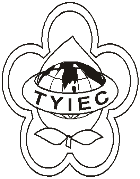          Taoyuan Importers & Exporters Chamber of Commerce桃園市桃園區中正路1249號5樓之4           TEL:886-3-316-4346   886-3-325-3781   FAX:886-3-355-9651ie325@ms19.hinet.net     www.taoyuanproduct.org受 文 者：各相關會員 發文日期：中華民國110年8月30日發文字號：桃貿豐字第110303號附    件：隨文主   旨：研商「機械設備器具安全標準」部分條文修正草案，請查照。說   明：     一、依據勞動部職業安全衛生署110年8月26日勞職安4字第1101042322號函辦理。     二、開會事由: 研商「機械設備器具安全標準」部分條 文修正草案開會時間:中華民國110年9月10日(星期五)下午2點開會地點:勞動部職業安全衛生署1101會議室         (新北市新莊區中平路439號南棟11樓)主持人:副署長李柏昌連絡人及電話:紀恒安技士 02-89956666分機8224     三、請攜帶所附開會資料出席。     四、勞動部職業安全衛生署所在地大樓備有地下收費停車場，開車者可由新莊區中環路汽機車停車場入口進入B1或B2停車場，前3小時免收費，惟請多利用大眾運輸工具。     五、為配合防疫措施，請指派業務核心人員代表出席即可，出席人員自備口罩、環保杯及配合大樓管制措施。理事長  簡 文 豐